Работу выполнил(а) ____________________________________________________Дата ____________                                                                          Самые сильные из царства животных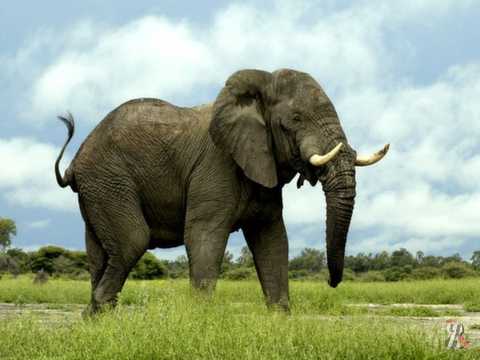 Многие считают самым сильным слона. Действительно, взрослый слон может поднять груз весом до 4-х тонн, но вес груза не превышает вес самого слона, который весит 4-5 тонн. Но есть животные, которые намного  сильнее слона.Самым сильным животным нашей планеты является жук-носорог. Он  поднимает вес в 850 раз  больше, чем он сам. Это равносильно тому, что если бы человек поднял груз весом в 20 тонн.Жук-навозник может поднять груз, в 400 раз превышающий вес его тела. И он занимает почетное второе место среди самых сильных. Последние научные эксперименты показали, что жук-навозник готов побороться и за первое место. Ученые нагрузили на жука-навозника груз в тысячу раз превышающий вес его тела. И силач выдержал! Если сопоставить это достижение с возможностями человека, то он должен поднять  грузовик с прицепом. В природе насчитывается свыше 600 видов навозников. К жукам-навозникам относится и знаменитый жук скарабей – священное и почитаемое животное у древних египтян. 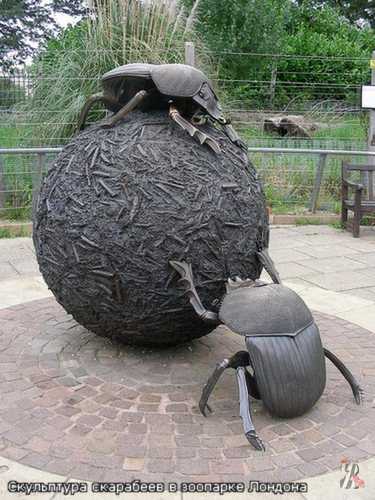 Но, что интересно, каждый класс животных имеет своих силачей, которые являются бесспорными лидерами, так сказать, в данной «весовой категории».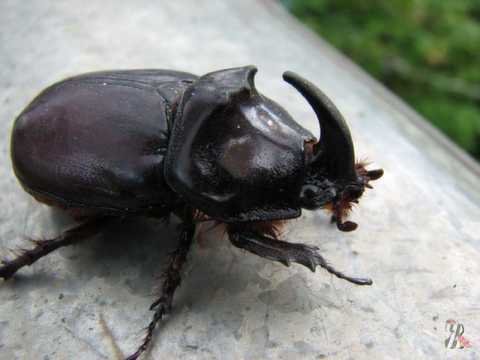 Штангисту удается поднять груз, в 3 раза превышающий вес его тела. Очень сильны муравьи. Муравей может поднять груз в 50 раз превышающий вес его тела. Африканский венценосный орел признан самым сильным в царстве пернатых. Этот силач может лететь, удерживая добычу весом до 16 кг, в 4 раза превышающую вес его тела.Как бы там ни было, а животные класса насекомых – абсолютные чемпионы по поднятию тяжестей. Как видим, самыми сильными являются представители самых маленьких животных в мире.ОСНОВНАЯ ЧАСТЬПрочитай текст, постарайся выполнить все задания этой части.Выполняй их по порядку.Задание 1.Найди в тексте предложение, которое отвечает на вопрос: «Кто является самым сильным животным нашей планеты?» Спиши его. В этом предложении подчеркни грамматическую основу. ____________________________________________________________________________________________________________________________________________________________________________________________________________________________________________________________________Задание 2.Масса штангиста 120кг, это в 30 раз меньше массы слона. Чему равна масса слона? Вырази в тоннах и кг массу слона. ____________________________________________________________________________________________________________________________________________________________________________________________________________________________________________________________________Задание 3.Найди в третьем абзаце по два примера на каждую из орфограмм, указанных в таблице. Впиши их в таблицу, не изменяя формы слова. Орфограмму подчеркни.Задание 4.Кто из животных, перечисленных в тексте относится к царству пернатых. Что ты еще знаешь о представителях этого царства? _______________________________________________________________________________________________________________________________________________________________________________________________________________________________________________________________________________________________________________________________________________________________________________________________________________________________________________________________________Задание 5.Выпиши из текста трехзначные числа. Увеличь каждое из них в 10 и 100 раз. Подчеркни класс тысяч. ____________________________________________________________________________________________________________________    Задание 6.Определи классы животных, встречающихся в тексте. В каждый класс допиши свой пример. _____________________________________________________________________________________________________________________________________________________________________________________________________________________________________________________________________________________________________________________________________Задание 7.Составь план пересказа к третьему абзацу. ____________________________________________________________________________________________________________________________________________________________________________________________________________________________________________________________________Задание 8. Из какой книги мог быть взят этот текст? Отметь свой ответ.         Сказки и легенды народов мира.	Энциклопедия.                   Рассказы о знаменитых людях.                   Толковый словарь.Задание 9.Выпиши из текста три глагола неопределенной формы. От каждого глагола образуй глаголы в  настоящем, прошедшем и будущем времени. ___________________________________________________________________________________________________________________________________________________________________________________________________ДОПОЛНИТЕЛЬНАЯ  ЧАСТЬЗадания 10-13 можно выполнять в любом порядке.Постарайся выполнить не меньше трёх заданий.Задание 10. Придумай задачу о муравье, которая решается в два действия.       А. Задача: ____________________________________________________________________________________________________________________________________________________________________________________________________________________________________________________________________Б. Решение: ____________________________________________________________________________________________________________________________________________________________________________________________________________________________________________________________________Ответ: __________________________________________________________В. Оцени свою  задачу. Это задача про муравья? Сколько в ней действий? Имеет ли она решение? Может быть, ты хочешь что-то изменить? Если хочешь, запиши окончательный вариант.А. Задача: ____________________________________________________________________________________________________________________________________________________________________________________________________________________________________________________________________Б. Решение: ____________________________________________________________________________________________________________________________________________________________________________________________________________________________________________________________________Ответ: __________________________________________________________Задание 11.Составьте загадку о слоне, рифмуя слова. _____________________________________________________________________________________________________________________________________________________________________________________________________________________________________________________________________________________________________________________________________Задание 12.Объясни лексическое значение слов: СИЛАЧ, ВЕНЦЕНОСНЫЙ. Определи части речи, разбери слова по составу. ______________________________________________________________________________________________________________________________________________________________________________________________________________________________________________________________________________________________________________________________________________________________________________________________________Задание 13.Опираясь на текст, ответь на вопрос: « В какой стране почитают самого сильного представителя мира насекомых?» Назови его. На каком континенте находится эта страна? _____________________________________________________________________________________________________________________________________________________________________________________________________________________________________________________________________________________________________________________________________Характеристика заданий итоговой комплексной работыи основные результаты их выполнения(по данным апробации).Традиционная система оценивания:                     15-20 баллов -  удовлетворительно21-25 баллов – хорошо26-30 баллов - отлично1-й вариантФамилия, имя___________________________________________Школа_______________________Класс_____________________Название орфограммыПример слова с данной орфограммой1.Парные согласные2.Проверяемые безударные гласные в корне слова3.Правописание приставокЧасть работыНомер заданияУчебный предмет,раздел/темаПроверяемые умения и учебныйматериалУровень сложностизаданияМакси-мальный балл1.1Чтение, выборочное чтениеУмение находить содержащийся в тексте ответ на поставленный вопрос.базовый11.2Русский язык Правописание.Умение правильно, без ошибок списывать предложениебазовый 11.3Русский, синтаксис.Умение выделять грамматическую основу в предложении.базовый12.1Математика, текстовые задачи.Умение решать составную текстовую задачу  (в два действия).базовый12.2Математика, числа и величины.Умение преобразовывать величины.базовый13.1Русский  язык, орфография.Умение видеть и выделять орфограмму в слове: парная согласная.базовый 13.2Русский  язык, орфография.Умение видеть и выделять орфограмму в слове: проверяемая безударная гласная в корне слова.базовый13.3Русский  язык, орфография.Умение выделять орфограмму в слове: правописание приставок.базовый14.1Окружающий мир.Умение различать классы животных.базовый14.2Окружающий мир.Умение характеризовать классы животных.базовый15.1Математика, числа.Умение записывать трехзначные числа.базовый15.2Математика, числа.Умение производить вычисления.базовый15.3Математика, числа.Умение записывать разрядный состав числа.базовый16.1Окружающий мир.Умение распознавать животных по классам.базовый16.2Окружающий мир.Умение приводить примеры.базовый17.Чтение. Работа с текстом.Умение составлять план к тексту.базовый18.Внеклассное чтение.Умение работать с дополнительной информацией.базовый19.1Русский язык, морфология.Умение находить в тексте глаголы.базовый19.2Русский язык, морфология.Умение изменять глаголы по временам.базовый1Всего 9 заданий базового уровня,    максимальный балл -199 заданий базового уровня,    максимальный балл -199 заданий базового уровня,    максимальный балл -199 заданий базового уровня,    максимальный балл -19Часть работыНомер заданияУчебный предмет,раздел/темаПроверяемые умения и учебныйматериалУровень сложностизаданияМакси-мальный балл10. Математика,текстовые задачиУмение самостоятельно составлять математическую задачу, отвечающую заданным требованиям и решать ее.повышенный311.1Чтение, развитие речи.Умение выделять главные признаки предметаповышенный211.2Чтение, развитие речи. Умение рифмовать словаповышенный112.1Русский язык, лексика.Умение объяснять значение слова.Повышенный 212.2Русский язык, морфология.Умение определять части речи.Повышенный112.3Русский язык, морфема.Умение разбирать слова по составу.повышенный113.1Чтение, работа с текстом.Умение работать с текстом.повышенный113.2Окружающий мир.Умение находить географические объекты.повышенный1Всего 4 задания повышенного уровня,    максимальный балл - 94 задания повышенного уровня,    максимальный балл - 94 задания повышенного уровня,    максимальный балл - 94 задания повышенного уровня,    максимальный балл - 9Вся работа в целомВся работа в целомСамостоятельность выполнения итоговой комплексной работы – дополнительные поощрительные баллы.Самостоятельность выполнения итоговой комплексной работы – дополнительные поощрительные баллы.Самостоятельность выполнения итоговой комплексной работы – дополнительные поощрительные баллы.2Вся работа в целомВся работа в целомВсего: 9 заданий базового уровня (от 0 до 19 баллов) и 4 задания повышенного уровня (от 0 до 9 баллов). Всего 28 баллов. От 0 до 2 дополнительных поощрительных баллов за самостоятельность выполнения работы.Итого: максимальный балл за работу – 30 баллов.Всего: 9 заданий базового уровня (от 0 до 19 баллов) и 4 задания повышенного уровня (от 0 до 9 баллов). Всего 28 баллов. От 0 до 2 дополнительных поощрительных баллов за самостоятельность выполнения работы.Итого: максимальный балл за работу – 30 баллов.Всего: 9 заданий базового уровня (от 0 до 19 баллов) и 4 задания повышенного уровня (от 0 до 9 баллов). Всего 28 баллов. От 0 до 2 дополнительных поощрительных баллов за самостоятельность выполнения работы.Итого: максимальный балл за работу – 30 баллов.Всего: 9 заданий базового уровня (от 0 до 19 баллов) и 4 задания повышенного уровня (от 0 до 9 баллов). Всего 28 баллов. От 0 до 2 дополнительных поощрительных баллов за самостоятельность выполнения работы.Итого: максимальный балл за работу – 30 баллов.